Картка-завдання для  визначення ступеня оволодіння навчальним матеріалом на тему: « Обробка заготовок в люнетах»1.  Коли деталь типу «вал» вважається нежорсткою?____________________________________________________________________ 2.  Для чого призначені люнети?_______________________________________________________________________________________________________________________________________3.  Які існують люнети і як вони кріпляться до верстата?_______________________________________________________________________________________________________________________________________ 4.  Коли люнети оснащують роликовими кулачками?____________________________________________________________________ ____________________________________________________________________5.  В якій послідовності обробляють гладенький вал, закріплений в центрах і люнеті?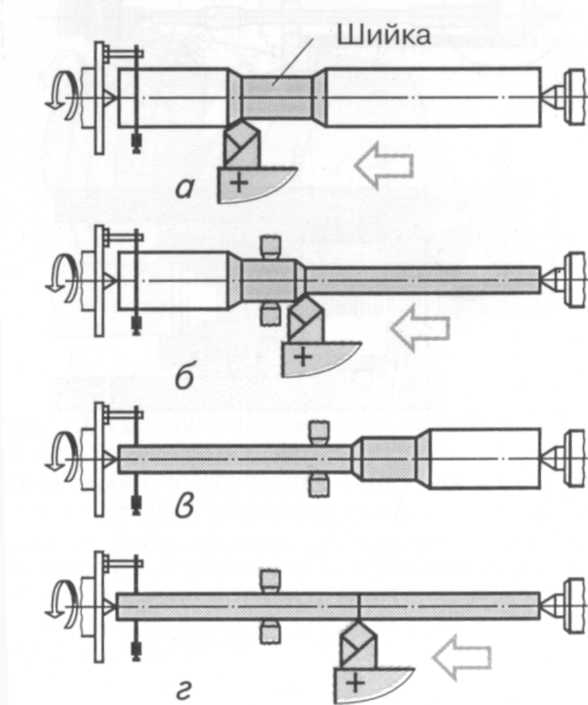 ________________________________________________________________________________________________________________________________________________________________________________________________________________________________________________________________________________ ________________________________________________________________________________________________________________________________________________________________________________________________________________________________________________________________________________________________________________________________________________________________________________________________________________________